SIGNALEMENT AU PROCUREUR DE LA REPUBLIQUE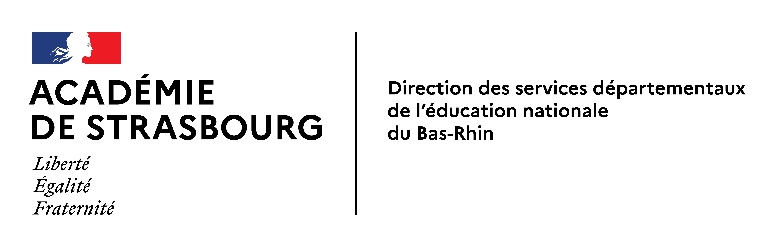 VIA LA COORDINATION ENFANCE EN DANGERDirection des services départementaux de l’éducation nationale du Bas-RhinService Social en Faveur des Elèvesenfance-en-danger67@ac-strasbourg.frFaits pouvant relever d’une qualification pénale ou d’un danger graveDate du signalement :Identification de l’auteur du signalement :Mineur concerné : Responsables légaux :Indiquer la date et les circonstances du recueil des faits :(Aide à la rédaction : si possible rappel chronologique des faits, rapport factuel, insertion des propos rapportés : recours au guillemets, conditionnel…, indication de l’identité et coordonnées des différents protagonistes qu’ils soient auteur ou victime, indication de l’identité des différents professionnels ayant apportés des éléments d’information…)Autres éléments : (scolaires, attitude, autres faits, relation Ecole-Famille, mesures administratives ou judiciaires passées ou présentes …) Information à la famille. (Un conseil technique peut être apporté par la Coordination Enfance En Danger durant ses horaires d’ouverture -se référer en bas de page). La famille n’a pas été informée de ce signalement, car cela pourrait être « contraire à l’intérêt de l’enfant », « conformément à l’article 226-4 ». (Une situation contraire à l’intérêt à l’enfant pourrait être notamment des situations de violences intrafamiliales et d'inceste) J’ai informé la famille, car cela n’est pas contraire à l’intérêt de l’enfant. Autre situation :Date et signature :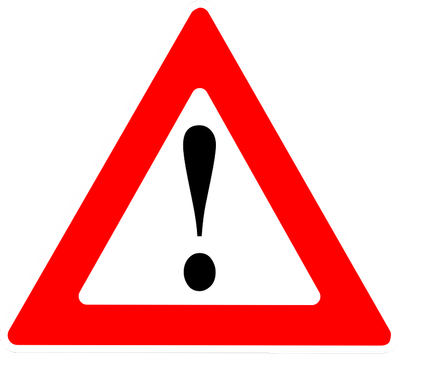 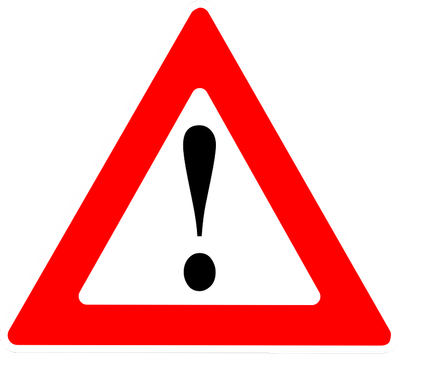 Nom, Prénom  Fonction Nom etadresse de l’établissement scolaire Mail professionnel Téléphone professionnel  Nom, Prénom  Date et lieu de naissance  Adresse du mineur  Établissement scolaire Scolarisé en classe de Régime scolaire :  interne/ externe/demi-pensionnairePréciser le lieu où se trouve actuellement le mineur, l’heure à laquelle il le quitte, puis où il se trouvera Père :Père : Nom et Prénom  Adresse    fixe et/ou portableMère :Mère : Nom et Prénom  Adresse   fixe et/ou portable Autre détenteur de l’autorité parentale :Autre détenteur de l’autorité parentale : Nom et Prénom  Adresse    fixe et/ou portable 